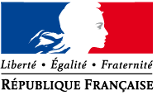 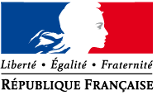 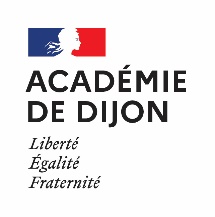 Promotion :   20.. /20..BACCALAURÉAT PROFESSIONNELAccompagnement, soins et services à la personne option B : « en structure »(Arrêté du 11 Mai 2011)LIVRET DE SUIVIPériodes de formation en milieu professionnel (PFMP)(Annexe à la convention)Nom - Prénom du stagiaire :Remarques : Page de garde à adapter en fonction de l’établissement de formation.Ce livret de suivi a été retravaillé par Mme Desnoyer que nous remercions. SOMMAIRE1 - Identification des acteurs	   p.32 - Présentation du baccalauréat professionnel ASSP	 p.4	2-1- Compétences	p.4	2-2- Activités 	p.4	2-4- Secteurs d’insertion professionnelle	p.5	2-5- Engagements de la formation                                                                                                         p.5	2-6- Règlement d’examen                                                                                                                      p.63 - Formation en milieu professionnel	  		3-1- Organisation des périodes de formation en milieu professionnel	p.7	3-2- Documents de suivi de l’élève (Tableaux d’activités)                                                             p.8 à 25Classe de seconde baccalauréat professionnel	Période de formation en milieu professionnel N°1 	 p.12	Attestation de formation en entreprise	    p.13	Périodes de formation en milieu professionnel N°2	 p.14	Attestation de formation en entreprise	    p.15Classe de première baccalauréat professionnel	Période de formation en milieu professionnel N°3	 p.17	Attestation de formation en entreprise	 p.18	Période de formation en milieu professionnel N°4	p.19	Attestation de formation en entreprise	     p.20Classe de terminale baccalauréat professionnel	Période de formation en milieu professionnel N°5	 p.22	Attestation de formation en entreprise	     p.23	Période de formation en milieu professionnel N°6	     p.24	Attestation de formation en entreprise	     p.251 - IDENTIFICATION DES ACTEURSÉLÈVE :Nom : …………………………………. Prénom :…………………………….Né(e) le : ……………………………………………………………COORDONNÉES  PERSONNELLES :Responsable Légal : Mme, M..…………………………………………………...(pour les élèves de moins de 18 ans)Adresse : …………………………………………………………………………..Code Postal : ……………… Ville : ……………………………………………....Téléphone : ………………………………………………………………………..2 - PRÉSENTATION DU BACCALAURÉAT PROFESSIONNELACCOMPAGNEMENT,  SOINS ET SERVICES À LA PERSONNELes titulaires du baccalauréat professionnel spécialité accompagnement, soins et services à la personne exercent leurs activités :dans le souci constant de la bientraitance des personnes,en respectant les règles déontologiques, en particulier le secret et la discrétion professionnelsdans le cadre d’un travail en équipe pluri-professionnelle dans les limites de ses compétencesen adoptant une attitude réflexive sur leurs pratiques professionnelles et leurs activités.2 - 1. COMPÉTENCESLe titulaire du baccalauréat professionnel accompagnement, soins et services à la personne exerce ses fonctions auprès de personnes en situation temporaire ou permanente de dépendance en structures collectives et doit être capable :d’assurer des activités de soins d’hygiène et de confort,d’aider les personnes dans les actes de la vie quotidiennefavoriser le maintien de la vie socialeexercer des activités de promotion à la santé en lien avec le projet d’établissementparticiper à des activités de gestion2 - 2. ACTIVITÉS Le titulaire du baccalauréat accompagnement, soins et services à la personne option « en structure » exerce ses fonctions au sein d’établissements sanitaires, sociaux et médico-sociaux.  Les activités du baccalauréat ASSP sont regroupées en trois fonctions :Communication-relation :accueil, communication avec la personne, sa famille, son entouragetraitement des informations,animation et/ou participation aux réunions de travail.Organisation-gestion-qualité :gestion des activités, gestion d’une équipe restreinte,participation à la formation et à l’encadrement de stagiaires ; accueil des nouveaux agents, des bénévolesparticipation au contrôle, à la gestion qualitégestion des stocks et des matériels.Réalisation :maintien de l’hygiène des locaux, des équipements et des matérielsélaboration de projet individualisé,réalisation d’activités liées à l’hygiène, au confort de la personne, à la sécurisation. conception et mise en œuvre d’activités d’acquisition ou de maintien de l’autonomie et de la vie socialesurveillance et alerte sur l’état de santé de la personnepréparation des collations, distribution de repas équilibrés ou conforme à un régime et aide à la prise de repaséducation à la santéCes activités sont conduites dans le respect de la responsabilité liée à l’emploi avec une marge d’autonomie définie par ou avec l’employeur.2 - 3. SECTEURS D’INSERTION PROFESSIONNELLELe titulaire du baccalauréat professionnel accompagnement, soins et services à la personne donne accès à une diversité de métiers dénommés différemment selon les secteurs.A titre d’exemples, ces emplois sont actuellement identifiés sous les terminologies suivantes :assistant en soins et en santé communautaire,accompagnement de personnes fragilisées, de personnes handicapées,maîtresse de maison, gouvernante,responsable hébergement,responsable de petites unités en domicile collectif,intervenant en structures d’accueil de la petite enfance …2 - 4. ENGAGEMENTS DE LA FORMATION2 - 5. RÈGLEMENT D’EXAMEN  (1) Seuls les points au-dessus de 10 sont pris en compte pour la délivrance du diplôme et l’attribution d’une mention.3 - FORMATION EN MILIEU PROFESSIONNEL   D’une durée de 22 semaines obligatoires sur les trois années de formation, la formation en milieu professionnel constitue une phase déterminante de la formation. Elles permettent à l’élève ou au stagiaire d’acquérir les compétences liées aux emplois qui caractérisent ce diplôme.Conformément à la législation en vigueur, les candidats doivent satisfaire aux conditions de vaccination et aux exigences relatives à la prévention des risques professionnels du secteur.3 - 1. ORGANISATION DES PÉRIODES DE FORMATION EN MILIEU PROFESSIONNEL (PFMP)La formation en milieu professionnel doit être organisée en interaction avec la formation donnée au lycée.Les PFMP se déroulent en établissements de santé, en structures médico-sociales ou sociales, en structures d’accueil collectif de la petite enfance, en écoles maternelles et, selon le projet professionnel de l’élève, peuvent se dérouler en écoles élémentaires auprès d’accompagnant du jeune en situation de handicap.Les obligations pour la répartition des PFMP en bac pro ASSP sont les suivantes :minimum de 3 semaines de formation par période ;seize semaines sont réparties en première et terminale dont huit semaines minimum en année de terminale (2x4 semaines) ;dix semaines, au moins, se déroulent auprès d’adultes non autonomes.Les objectifs assignés aux PFMP sont les suivants :en seconde :découvrir un milieu professionnel et ses activités spécifiques ;s’insérer dans une équipe ;adopter une posture de futur professionnel.en 1ère et en terminale :de mettre en œuvre des compétences et mobiliser les savoirs étudiés en formation et d’acquérir des compétences en situation professionnelle et en présence d’usagers ; de développer des compétences de communication ; de s’insérer dans des équipes de travail pluri professionnelles. Les structures d’accueil en première et en terminale devront permettre l’évaluation des épreuves E13, E31, E32 et E33 dans le cadre du contrôle en cours de formation (CCF) :épreuve E13 : Conduite d’un projet d’accompagnement est évaluée dans des établissements de santé, structures sociales et médico-sociales, école élémentaire, structure d’accompagnement du jeune en situation de handicap en année de terminale.épreuve E31 : Soins d’hygiène et de confort à la personne est évaluée auprès d’adultes non autonomes en fin de première ou en terminale.épreuve E32 : Projet d’animation peut se faire auprès de tous publics en fin de première ou en terminale.épreuve E33 : Conduite d’actions d’éducation à la santé en année de terminale.Il faudrait, pour faciliter les évaluations, choisir deux structures avec l’obligation d’une structure accueillant des personnes adultes non autonomes et les conserver sur la terminale (voir exemple ci-dessus) afin de permettre la mise en place des différents dossiers qui seront évalués en centre de formation.3 – 2. DOCUMENTS DE SUIVI DE L’ÉLÈVELes deux fiches suivantes doivent être insérées dans le livret en première ou terminale en fonction des lieux d’accueilNom :	                                              Établissement d’accueil de la PFMP n° …… :  Prénom :BACCALAURÉAT ACCOMPAGNEMENT, SOINS ET SERVICES À LA PERSONNELa liste des activités souhaitées est non obligatoire et non exhaustive3 - 3. TABLEAU DES ACTIVITES PROFESSIONNELLESNom :	                                              Établissement d’accueil de la PFMP n° …… :Prénom :BACCALAURÉAT ACCOMPAGNEMENT, SOINS ET SERVICES À LA PERSONNELa liste des activités souhaitées est non obligatoire et non exhaustive Nom :	Établissement d’accueil de la PFMP :PÉRIODES DE FORMATION EN MILIEU PROFESSIONNEL N°1Seconde baccalauréat professionnel ASSPRETARDS et ABSENCES ÉVENTUELS* Les absences doivent être signalées au plus tôt à l’établissement scolaire.Appréciations du tuteur de stageATTESTATION de FORMATION en ENTREPRISEJe soussigné(e) ……………………………………………………………………………….Qualité ou fonction …………………………………………………………………………...Certifie que ..………………………………………………………………………………….Elève au 	a effectué une période de formation en milieu professionnel dans le cadre de sa préparation au diplôme de :BACCALAURÉAT PROFESSIONNELACCOMPAGNEMENT, SOINS ET SERVICES À LA PERSONNEDe …………………. semaines : du ………………...………. au …………..….………….	Fait le : ……………………………. à ………………………………………….	Signature :Nom : 	Établissement d’accueil de la PFMP :PÉRIODES DE FORMATION EN MILIEU PROFESSIONNEL N°2Seconde baccalauréat professionnel ASSPRETARDS et ABSENCES EVENTUELS* Les absences doivent être signalées au plus tôt à l’établissement scolaire.Appréciations du tuteur de stageATTESTATION de FORMATION en ENTREPRISEJe soussigné(e) ……………………………………………………………………………….Qualité ou fonction …………………………………………………………………………...Certifie que ..………………………………………………………………………………….Elève au 	a effectué une période de formation en milieu professionnel dans le cadre de sa préparation au diplôme de :BACCALAURÉAT PROFESSIONNELACCOMPAGNEMENT, SOINS ET SERVICES À LA PERSONNEDe …………………. semaines : du ………………...………. au …………..….………….	Fait le : ……………………………. à ………………………………………….	Signature :Nom :							Établissement d’accueil de la PFMP :PÉRIODES DE FORMATION EN MILIEU PROFESSIONNEL N°3Première baccalauréat professionnel ASSPRETARDS et ABSENCES EVENTUELS* Les absences doivent être signalées au plus tôt à l’établissement scolaireAppréciations du tuteur de stageATTESTATION de FORMATION en ENTREPRISEJe soussigné(e) ……………………………………………………………………………….Qualité ou fonction …………………………………………………………………………...Certifie que ..………………………………………………………………………………….Elève au 	a effectué une période de formation en milieu professionnel dans le cadre de sa préparation au diplôme de :BACCALAUREAT PROFESSIONNELACCOMPAGNEMENT,SOINS ET SERVICES A LA PERSONNEDe …………………. semaines : du ………………...………. au …………..….………….	Fait le : ……………………………. à ………………………………………….	Signature :Nom :							Établissement d’accueil de la PFMP :PÉRIODES DE FORMATION EN MILIEU PROFESSIONNEL N°4Première baccalauréat professionnel ASSPRETARDS et ABSENCES EVENTUELS* Les absences doivent être signalées au plus tôt à l’établissement scolaire.Appréciations du tuteur de stageATTESTATION de FORMATION en ENTREPRISEJe soussigné(e) ……………………………………………………………………………….Qualité ou fonction …………………………………………………………………………...Certifie que ..………………………………………………………………………………….Elève au 	a effectué une période de formation en milieu professionnel dans le cadre de sa préparation au diplôme de :BACCALAURÉAT PROFESSIONNELACCOMPAGNEMENT, SOINS ET SERVICES A LA PERSONNEDe …………………. semaines : du ………………...………. au …………..….………….	Fait le : ……………………………. à ………………………………………….	Signature :Nom :							Établissement d’accueil de la PFMP :PÉRIODES DE FORMATION EN MILIEU PROFESSIONNEL N°5Terminale baccalauréat professionnel ASSP RETARDS et ABSENCES EVENTUELS* Les absences doivent être signalées au plus tôt à l’établissement scolaire.Appréciations du tuteur de stageATTESTATION de FORMATION en ENTREPRISEJe soussigné(e) ……………………………………………………………………………….Qualité ou fonction …………………………………………………………………………...Certifie que ..………………………………………………………………………………….Elève au 	a effectué une période de formation en milieu professionnel dans le cadre de sa préparation au diplôme de :BACCALAURÉAT PROFESSIONNELACCOMPAGNEMENT, SOINS ET SERVICES À LA PERSONNEDe …………………. semaines : du ………………...………. au …………..….………….	Fait le : ……………………………. à ………………………………………….	Signature :Nom :								Établissement d’accueil de la PFMP :PÉRIODES DE FORMATION EN MILIEU PROFESSIONNEL N°6Première baccalauréat professionnel ASSPRETARDS et ABSENCES EVENTUELS* Les absences doivent être signalées au plus tôt à l’établissement scolaire.Appréciations du tuteur de stageATTESTATION de FORMATION en ENTREPRISEJe soussigné(e) ……………………………………………………………………………….Qualité ou fonction …………………………………………………………………………...Certifie que ..………………………………………………………………………………….Elève au 	a effectué une période de formation en milieu professionnel dans le cadre de sa préparation au diplôme de :BACCALAURÉAT PROFESSIONNELACCOMPAGNEMENT, SOINS ET SERVICES À LA PERSONNEDe …………………. semaines : du ………………...………. au …………..….………….	Fait le : ……………………………. à ………………………………………….	Signature :Identification de l’établissement de formation



PHOTOÉTABLISSEMENT DE FORMATIONNOM DU CHEF D’ÉTABLISSEMENT
 Nom du directeur délégué aux formations professionnelles et technologiques :Responsables de l’ÉLEVEProfesseur référent de seconde : 
Mme, M. ………………………………………...
Tél. : …………………………………………….Mail :Professeur référent de première :Mme, M. ………………………………………...
Tél. : …………………………………………….Mail :Professeur référent de terminale :Mme, M. ………………………………………...
Tél. : …………………………………………….Mail :Baccalauréat professionnelAccompagnement, soins et services à la personneCandidats voie scolaire dans un établissement public ou privé sous contrat, CFA ou section d’apprentissage habilité, formation professionnelle continue dans un établissement publicÉpreuvesUnitésCoef.ModeDuréeE.1 Épreuve Scientifique et TechniqueSous-épreuve E11 : MathématiquesSous-épreuve E12 : Sciences physiques et chimiquesSous-épreuve E13 : Conduite d’un projet d’accompagnementU11U12U1371.51.54CCFCCFCCFE.2 Épreuve technologiqueU24Ponctuel écrit4hE.3 Épreuves professionnellesSous-épreuve E31 : Soins d’hygiène et de confort, de services à la personne en structureSous-épreuve E32 : Projet d’animationSous-épreuve E33 : Conduite d’action d’éducation à la santéSous-épreuve E34 : Economie et gestionSous-épreuve E35 : Prévention-santé-environnementU31U 32U33U34U3510       42211            CCFCCFCCFCCFCCF1h1hE.4 Langue vivanteU 42CCFE.5 Épreuve de français-histoire-géographie          Sous-épreuve E51 : Français          Sous-épreuve E52 : Histoire-géographieU 51U5252.52.5Ponctuel écritPonctuel écrit2 h 302hE.6 Arts appliqués et cultures artistiquesU 61 CCFE.7 Épreuve d’éducation physique et sportiveU 71CCFÉpreuve facultativeLangue vivante (1)UF 1Ponctuel oral20 mnACTIVITÉS PROFESSIONNELLES MISES EN ŒUVRE AUPRÈS D’ENFANTSACTIVITÉS PROFESSIONNELLES MISES EN ŒUVRE AUPRÈS D’ENFANTSACTIVITÉS PROFESSIONNELLES MISES EN ŒUVRE AUPRÈS D’ENFANTSACTIVITÉS PROFESSIONNELLES MISES EN ŒUVRE AUPRÈS D’ENFANTSACTIVITÉS PROFESSIONNELLES MISES EN ŒUVRE AUPRÈS D’ENFANTSActivitésTâchesCentre de formation*Milieu prof*.Milieu prof*.ActivitésTâchesCentre de formation*souhaitéréalisé*Accueil, communication avec l’enfant, sa famille-Traitement des informations- Participation à l’accueil de l’enfant et de sa famille Accueil, communication avec l’enfant, sa famille-Traitement des informations- Transmission des informations à l’équipe et aux parents : renseignement des cahiers, fiches de liaisonsAccueil, communication avec l’enfant, sa famille-Traitement des informations- Participation aux réunions d’équipeAccueil, communication avec l’enfant, sa famille-Traitement des informations- Communication adaptée avec l’enfantAccueil, communication avec l’enfant, sa famille-Traitement des informations- Observation des comportements de l’enfant et transmission en cas de problèmesSoins d’hygiène, de confort et de sécurisation de l’enfant - Aide à la toilette ou réalisation de change, toilettes partielles, toilettes complètes…Soins d’hygiène, de confort et de sécurisation de l’enfant - Observation et transmission des signes cliniquesSoins d’hygiène, de confort et de sécurisation de l’enfant - Réfection et change des litsSoins d’hygiène, de confort et de sécurisation de l’enfant - Installation de l’enfant dans son lit, au parc, au transat…Soins d’hygiène, de confort et de sécurisation de l’enfant - Aide à l’habillage et déshabillage en fonction de l’âgeAcquisition de l’autonomie et de la vie sociale- Installation adaptée des enfants pour une activitéAcquisition de l’autonomie et de la vie sociale- Préparation d’activitésAcquisition de l’autonomie et de la vie sociale- Animation et/ou participation à l’animation d’une activitéAcquisition de l’autonomie et de la vie sociale- Proposition et mise en œuvre d’une activitéParticipation à la conduite d’un projet d’animation-  Repérage des différents projets pouvant être menésParticipation à la conduite d’un projet d’animation- Participation à la mise en œuvre d’un projetParticipation à la conduite d’un projet d’animation- Proposition et mise en œuvre de tout ou partie d’un projetPréparation de collations et distribution des repas- Préparation des goûtersPréparation de collations et distribution des repas- Maintien ou remise en température des collationsPréparation de collations et distribution des repas- Aide à la prise des collationsPréparation de collations et distribution des repas- Organisation de la distribution des repas et des collationsParticipation à l’hygiène des locaux, des équipements et des matériels- Entretien des locaux et des équipementsParticipation à l’hygiène des locaux, des équipements et des matériels- Mise en œuvre des techniques de désinfection (locaux, matériels…)Participation à l’hygiène des locaux, des équipements et des matériels- Élimination des déchetsGestion des stocks et des matériels- Vérification des stocksGestion des stocks et des matériels- Estimation et suivi des commandes de produitsParticipation à des actions d’éducation à la santé- Participation à l’élaboration de supportsParticipation à des actions d’éducation à la santé- Participation à des campagnes de prévention ACTIVITÉS PROFESSIONNELLES MISES EN ŒUVRE AUPRÈS DE PERSONNES NON AUTONOMES (personnes âgées, malades ou personnes en situation de handicap)ACTIVITÉS PROFESSIONNELLES MISES EN ŒUVRE AUPRÈS DE PERSONNES NON AUTONOMES (personnes âgées, malades ou personnes en situation de handicap)ACTIVITÉS PROFESSIONNELLES MISES EN ŒUVRE AUPRÈS DE PERSONNES NON AUTONOMES (personnes âgées, malades ou personnes en situation de handicap)ACTIVITÉS PROFESSIONNELLES MISES EN ŒUVRE AUPRÈS DE PERSONNES NON AUTONOMES (personnes âgées, malades ou personnes en situation de handicap)ACTIVITÉS PROFESSIONNELLES MISES EN ŒUVRE AUPRÈS DE PERSONNES NON AUTONOMES (personnes âgées, malades ou personnes en situation de handicap)ActivitésTâchesCentre de formationMilieu prof.Milieu prof.ActivitésTâchesCentre de formationsouhaitéréalisé*Accueil, communication avec la personne, sa famille-Traitement des informations- Participation à l’accueil de la personne et de sa famille Accueil, communication avec la personne, sa famille-Traitement des informations- Transmission des informations à l’équipe : renseignement des cahiers, fiches de liaisonsAccueil, communication avec la personne, sa famille-Traitement des informations- Participation aux réunions d’équipeAccueil, communication avec la personne, sa famille-Traitement des informations- Communication adaptée avec la personneAccueil, communication avec la personne, sa famille-Traitement des informations- Observation des comportements de la personne et transmission en cas de problèmesSoins d’hygiène, de confort et de sécurisation de la personne- Aide à la toilette ou réalisation de change, toilettes partielles, toilettes complètes…Soins d’hygiène, de confort et de sécurisation de la personne- Participation à la prévention des escarresSoins d’hygiène, de confort et de sécurisation de la personne-Participation aux soins personnels : rasage, maquillage, appareil dentaire)Soins d’hygiène, de confort et de sécurisation de la personne- Réalisation de la réfection partielle ou complète d’un litSoins d’hygiène, de confort et de sécurisation de la personne- Installation de la personne au lit, au fauteuil, aide à l’élimination et utilisation des aides    techniques à la manutentionSoins d’hygiène, de confort et de sécurisation de la personne- Aide à l’habillage et au déshabillageSoins d’hygiène, de confort et de sécurisation de la personne- Aide à la prise de médicamentsSoins d’hygiène, de confort et de sécurisation de la personne- Mesure de paramètres : poids, taille, pouls T°…Acquisition de l’autonomie et de la vie sociale- Installation adaptée des personnes pour une activitéAcquisition de l’autonomie et de la vie sociale- Préparation d’activitésAcquisition de l’autonomie et de la vie sociale- Animation et/ou participation à l’animation d’une activitéAcquisition de l’autonomie et de la vie sociale- Proposition et mise en œuvre d’une activitéParticipation à la conduite d’un projet d’animation-  Repérage des différents projets pouvant être menésParticipation à la conduite d’un projet d’animation- Participation à la mise en œuvre d’un projetParticipation à la conduite d’un projet d’animation- Proposition et mise en œuvre de tout ou partie d’un projetPréparation de collations et distribution des repas- Aide à la préparation des plateauxPréparation de collations et distribution des repas- Maintien ou remise en température des collationsPréparation de collations et distribution des repas- Distribution des plateaux repas en chambrePréparation de collations et distribution des repas- Service des repas en salle à mangerPréparation de collations et distribution des repas- Aide à l’installation au repasPréparation de collations et distribution des repas-Préparation de collations, de boissonsPréparation de collations et distribution des repas- Débarrassage des plateaux, des tablesParticipation à l’hygiène des locaux, des équipements et des matériels- Réalisation de l’entretien quotidien d’une chambreParticipation à l’hygiène des locaux, des équipements et des matériels- Réalisation de l’entretien d’une chambre après le départParticipation à l’hygiène des locaux, des équipements et des matériels- Entretien et désinfection du matérielGestion des stocks et des matériels- Vérification des stocksGestion des stocks et des matériels- Estimation et suivi des commandes de produitsParticipation à des actions d’éducation à la santé- Participation à l’élaboration de supportsParticipation à des actions d’éducation à la santé- Participation à des campagnes de prévention Structure d’accueil : ......................................................................................................................................Adresse : ……………………………………………………………………………………………………..Tél : …………………..……..……………..………… Mail : ……………………...….…………… Nom du Responsable : Mme, M.……………………………………………………………………………Nom du tuteur du stagiaire : Mme, M.………………………………………………………………………Fonction : …………………………………………………………………………………………………….Activité(s) ou missions du service :DatesMotifsVisa du tuteurRespect des règles de réserve et de confidentialitéDisponibilitéTenue et comportements adaptésPonctualité et assiduitéBilan (Points positifs et points à améliorer)Cachet de l’entrepriseStructure d’accueil : ......................................................................................................................................Adresse : ……………………………………………………………………………………………………..Tél : …………………..……..……………..………… Mail : ……………………...….…………… Nom du Responsable : Mme, M.……………………………………………………………………………Nom du tuteur du stagiaire : Mme, M.………………………………………………………………………Fonction : …………………………………………………………………………………………………….Activité(s) ou missions du service :DatesMotifsVisa du tuteurRespect des règles de réserve et de confidentialitéDisponibilitéTenue et comportements adaptésPonctualité et assiduitéBilan (Points positifs et points à améliorer)Cachet de l’entrepriseStructure d’accueil : ......................................................................................................................................Adresse : ……………………………………………………………………………………………………..Tél : …………………..……..……………..………… Mail : ……………………...….…………… Nom du Responsable : Mme, M. ……………………………………………………………………………Nom du tuteur du stagiaire : Mme, M. ………………………………………………………………………Fonction : …………………………………………………………………………………………………….Activité(s) ou missions du service :DatesMotifsVisa du tuteurRespect des règles de réserve et de confidentialitéDisponibilitéTenue et comportements adaptésPonctualité et assiduitéBilan (Points positifs et points à améliorer)Cachet de l’entrepriseStructure d’accueil : ......................................................................................................................................Adresse : ……………………………………………………………………………………………………..Tél : …………………..…………………………… Mail………………………...….…………… Nom du Responsable : Mme,M……………………………………………………………………………Nom du tuteur du stagiaire : Mme,M………………………………………………………………………Fonction : …………………………………………………………………………………………………….Activité(s) ou missions du service :DatesMotifsVisa du tuteurRespect des règles de réserve et de confidentialitéDisponibilitéTenue et comportements adaptésPonctualité et assiduitéBilan (Points positifs et points à améliorer)Cachet de l’entrepriseStructure d’accueil : ......................................................................................................................................Adresse : ……………………………………………………………………………………………………..Tél : …………………..…………………………. Mail ………………………...….…………… Nom du Responsable : Mme, M.……………………………………………………………………………Nom du tuteur du stagiaire : Mme, M.………………………………………………………………………Fonction : …………………………………………………………………………………………………….Activité(s) ou missions du service :DatesMotifsVisa du tuteurRespect des règles de réserve et de confidentialitéPrise d’initiative dans le cadre de son champ professionnelDisponibilitéTenue et comportements adaptésPonctualité et assiduitéBilan (Points positifs et points à améliorer)Cachet de l’entrepriseStructure d’accueil : ......................................................................................................................................Adresse : ……………………………………………………………………………………………………..Tél : …………………..…………………………… Mail………………………...….…………… Nom du Responsable : Mme, M.……………………………………………………………………………Nom du tuteur du stagiaire : Mme, M.………………………………………………………………………Fonction : …………………………………………………………………………………………………….Activité(s) ou missions du service :DatesMotifsVisa du tuteurRespect des règles de réserve et de confidentialitéPrise d’initiative dans le cadre de son champ professionnelDisponibilitéTenue et comportements adaptésPonctualité et assiduitéBilan (Points positifs et points à améliorer)Cachet de l’entreprise